A.H.J.B.SAPPLICATION FOR MEMBERSHIPAmerican Historic Juke Box Society Incorporated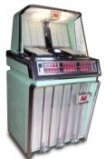 America’s Oldest and Largest Juke Box Historical SocietyNAME_____________________________________________  DATE_____________________ADDRESS___________________________________________  PHONE___________________CITY_________________________________  STATE_______  ZIP CODE__________________EMAIL ADDRESS_______________________________________________________________(NOTE: EMAIL ADDRESSES ARE NEVER SOLD AND ARE FOR THE PRIVATE USE OF A.H.J.B.S ONLY)OKAY TO PUBLISH EMAIL ADDRESS IN CLUB DIRECTORY? YES___________  NO____________HOW DID YOU HEAR ABOUT AHJBS?    ______WEB SITE     ______FACEBOOK     ______FRIEND______LIVE AHJBS EVENT     ______REFERRALMEMBERSHIP & DUESACTIVE MEMBER INCLUDING SPOUSE          $12 PER YEAR WITH EMAILED NEWSLETTERINCLUDES NEWSLETTER AND ANNUAL JACKET PATCHCHECK ONE:       NEW MEMBERSHIP_________________  RENEWAL___________________Dues are renewed annually for the Society’s fiscal year beginning February 1st. Memberships submitted throughout the year will not be prorated.Applicant’s signature______________________________________________________________RETURN THIS FORM WITH A CHECK OR MONEY ORDER FOR $12MADE PAYABLE TO: A.H.J.B.SSEND TO:A.H.J.B.S. c/o Fred Scherzer1885 Gravel PikePerkiomenville, PA  18074